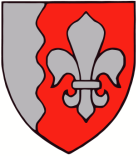 JÕELÄHTME VALLAVALITSUS	Päästeamet                                                                                                     rescue@rescue.ee							         13.10.2021 nr 7-3/4750Liivamäe küla Nahkrupõllu maaüksuse detailplaneeringTeatame Teile Liivamäe küla Nahkrupõllu maaüksuse detailplaneeringu (koostaja Artes Terrae OÜ, töö nr 21007DP3) avalikust väljapanekust, mis toimub 21.10.–07.11.2021 ning avalikust arutelust, mis toimub 16.11.2021 kell 15.00 Jõelähtme vallamajas (Postijaama tee 7, Jõelähtme küla, Jõelähtme vald).Liivamäe küla Nahkrupõllu maaüksuse detailplaneeringu koostamine algatati Jõelähtme Vallavalitsuse 29.04.2021 korraldusega nr 369 eesmärgiga jagada Nahkrupõllu kinnistu elamumaa kruntideks, määrata ehitusõigused ja hoonestustingimused paaris- ja ridaelamute kavandamiseks ning seada tehnovarustuse ja keskkonnatingimused planeeringuga kavandatu elluviimiseks. Detailplaneering ei ole üldplaneeringu põhilahendust muutev. Planeeringuala hõlmab Nahkrupõllu kinnistut (katastritunnus: 24501:001:0350, sihtotstarve: maatulundusmaa 100%, pindala: 9,52 ha, planeeritava osa suurus u 3,4 ha).Detailplaneeringu materjalidega saab tutvuda Jõelähtme valla kodulehel (joelahtme.kovtp.ee) ning kaardirakenduses EVALD (http://service.eomap.ee/joelahtmevald/). Jõelähtme vallamajas kohapeal materjalidega tutvumiseks võtke eelnevalt ühendust vallavalitsuse planeerimisnõunikuga: Jekaterina Sibul, telefon 6054851, e-post jekaterina.sibul@joelahtme.ee.Arvamused ning ettepanekud saata e-posti aadressile kantselei@joelahtme.ee või paberkandjal Jõelähtme Vallavalitsusele aadressil Postijaama tee 7, Jõelähtme küla, 74202, Jõelähtme vald.Arutelul osalemiseks palume registreerida end hiljemalt 12.11.2021 e-posti aadressil kantselei@joelahtme.ee.Lugupidamisega(allkirjastatud digitaalselt)Andrus UmbojavallavanemGerli Kelkgerli@joelahtme.ee 